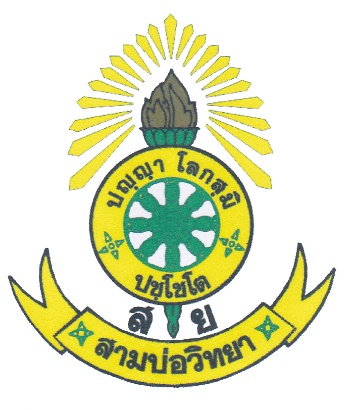 แจ้งประชาสัมพันธ์จากโรงเรียนสามบ่อวิทยาเนื่องด้วยวิกฤตการณ์โรคติดต่อร้ายแรงเชื้อไวรัส (covid-19)	1. โรงเรียนสามบ่อวิทยา ขอปิดโรงเรียนด้วยเหตุพิเศษตามมติคณะรัฐมนตรี มาตรการเร่งด่วนในการป้องกันวิกฤตการณ์โรคติดต่อเชื้อไวรัส (covid-19) และประกาศของกระทรวงศึกษาธิการ ตั้งแต่วันที่ 18 – 31  มีนาคม 2563 	2. เลื่อนการรับสมัครนักเรียนชั้นมัธยมศึกษาปีที่ 1 ระหว่างวันที่ 21 – 25 มีนาคม 2563 และชั้นมัธยมศึกษาปีที่ 4 ระหว่างวันที่ 20 – 25 มีนาคม 2563 และเลื่อนการมอบตัวนักเรียนชั้นมัธยมศึกษาปีที่ 1 และมัธยมศึกษาปีที่ 4 ออกไปก่อน